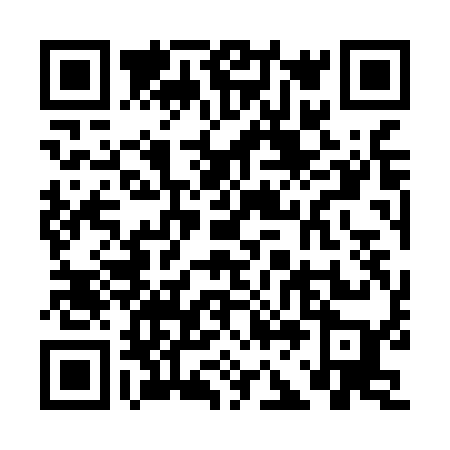 Ramadan times for Adda Shabirabad, PakistanMon 11 Mar 2024 - Wed 10 Apr 2024High Latitude Method: Angle Based RulePrayer Calculation Method: University of Islamic SciencesAsar Calculation Method: ShafiPrayer times provided by https://www.salahtimes.comDateDayFajrSuhurSunriseDhuhrAsrIftarMaghribIsha11Mon5:095:096:2912:253:486:206:207:4012Tue5:085:086:2812:243:486:216:217:4113Wed5:075:076:2712:243:486:226:227:4214Thu5:065:066:2612:243:486:226:227:4215Fri5:055:056:2412:243:496:236:237:4316Sat5:035:036:2312:233:496:246:247:4417Sun5:025:026:2212:233:496:246:247:4418Mon5:015:016:2112:233:496:256:257:4519Tue4:594:596:2012:223:496:266:267:4620Wed4:584:586:1812:223:496:266:267:4721Thu4:574:576:1712:223:506:276:277:4722Fri4:564:566:1612:213:506:286:287:4823Sat4:544:546:1512:213:506:286:287:4924Sun4:534:536:1312:213:506:296:297:4925Mon4:524:526:1212:213:506:296:297:5026Tue4:504:506:1112:203:506:306:307:5127Wed4:494:496:1012:203:506:316:317:5228Thu4:484:486:0912:203:506:316:317:5229Fri4:464:466:0712:193:506:326:327:5330Sat4:454:456:0612:193:506:336:337:5431Sun4:444:446:0512:193:506:336:337:551Mon4:424:426:0412:183:506:346:347:552Tue4:414:416:0212:183:506:346:347:563Wed4:404:406:0112:183:506:356:357:574Thu4:384:386:0012:183:506:366:367:585Fri4:374:375:5912:173:506:366:367:586Sat4:354:355:5812:173:506:376:377:597Sun4:344:345:5612:173:506:386:388:008Mon4:334:335:5512:163:506:386:388:019Tue4:314:315:5412:163:506:396:398:0210Wed4:304:305:5312:163:506:396:398:02